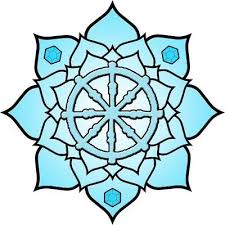 Assignment Guidance NotesYou may find these guidance notes helpful when completing the assignment.For each of the points in the assignment brief, make sure you have a good understanding of the verbs used so that you are doing what is asked.  For example, you are asked to explain and critically evaluate.You can refer to the QCF Assessment hand out to check what the verbs mean.What the assessor is looking for: -An introduction to the assignmentAn explanation of how you have worked within a supervisory relationship with a supervisee or range of supervisees.  A critical evaluation of your work with the clientA range of references using Harvard referencingA conclusionA list of the references used If you wish to claim criteria for this assignment, please submit a criteria assessment sheet with your work.